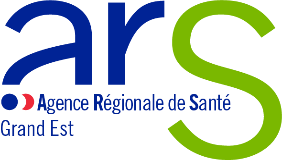 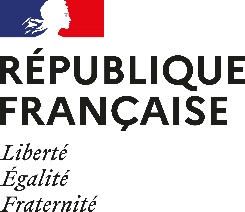 CONTRAT TYPE REGIONAL DE TRANSITION POUR LES MEDECINS (COTRAM)Vu le code de la santé publique, notamment ses articles L. 1434-4 ;Vu le code de la sécurité sociale, notamment ses articles L. 162-5 et L. 162-14-4 ;Vu l’arrêté du 20 octobre 2016 portant approbation de la convention nationale organisant les rapports entre les médecins libéraux et l’assurance maladie signée le 25 août 2016 ;Vu l’arrêté du Directeur général de l’ARS Grand Est n°2016-3639 du 29 décembre 2016 modifié relatif à l’adoption du contrat type régional de transition pour les médecins (COTRAM) pris sur la base du contrat type national prévu à l’article 5 et à l’Annexe 4 de la Convention Médicale approuvée par arrêté du 20 octobre 2016 ;Vu l’arrêté ARS n°2022-2864 du 27 juin 2022 relatif à la détermination des zones caractérisées par une offre de soins insuffisante ou par des difficultés dans l’accès aux soins pour la profession de médecin ;Vu l’arrêté ARS n°2022-4799 du 15 novembre 2022 arrêtant le contrat type régional de transition pour les médecins (COTRAM) ;Il est conclu entre, d’une part la Caisse Primaire d’Assurance Maladie (dénommée ci-après CPAM) de :Département :Adresse :représentée par : (nom, prénom/fonction/coordonnées)L’Agence Régionale de Santé (dénommée ci-après l’ARS) de :Région : Grand EstAdresse : 3, boulevard Joffre – CS 80071 – 54036 Nancy Cedex représentée par : (nom, prénom/fonction/coordonnées)Et, d’autre part, le médecin :Nom, PrénomSpécialité : Inscrit au tableau de l’ordre du conseil départemental de :Numéro RPPS :Numéro AM : Adresse professionnelle : un contrat de transition pour les médecins (COTRAM) pour soutenir les médecins installés au sein des zones caractérisées par une insuffisance de l’offre de soins préparant leur cessation d’exercice et prêts à accompagner pendant cette période de fin d’activité un médecin nouvellement installé dans leur cabinet.Champ du contratObjet du contrat Ce contrat vise à soutenir les médecins installés aux sein des zones prévues au 1° de l’article L. 1434-4 du code de la santé publique définies par l’Agence Régionale de Santé et caractérisées par une insuffisance de l’offre de soins et par des difficultés d’accès aux soins préparant leur cessation d’exercice et prêts à accompagner pendant cette période de fin d’activité un médecin nouvellement installé dans leur cabinet. L’objet est de valoriser les médecins qui s’engagent à accompagner leurs confrères nouvellement installés au sein de leur cabinet, lesquels seront amenés à prendre leur succession à moyen terme. Cet accompagnement se traduit notamment par un soutien dans l’organisation et la gestion du cabinet médical, la connaissance de l’organisation des soins sur le territoire, et l’appui à la prise en charge des patients en fonction des besoins du médecin. BénéficiairesLe présent contrat est réservé aux médecins remplissant les conditions cumulatives suivantes :installés dans une des zones prévues au 1° de l’article L. 1434-4 du code de la santé  publique définies par l’Agence Régionale de Santé et caractérisées par une insuffisance de l’offre de soins et par des difficultés d’accès aux soins ;exerçant une activité libérale conventionnée ;âgés de 60 ans et plus ;accueillant au sein de leur cabinet (en tant qu’associé, collaborateur libéral…) un médecin qui s’installe dans la zone précitée (ou un médecin nouvellement installé depuis moins de un an) âgé de moins de 50 ans et exerçant en exercice libéral conventionné.Un médecin ne peut signer simultanément deux contrats avec deux ARS ou avec deux caisses différentes.Un médecin ne peut signer simultanément le présent contrat et un contrat d’aide à l’installation médecin (CAIM) défini à l’article 4 de la convention médicale ou un contrat de stabilisation et de coordination (COSCOM) défini à l’article 6 de la convention médicale.Un médecin adhérant à l’option démographie telle que définie dans la convention médicale issue de l’arrêté du 22 septembre 2011 et reprise à l’annexe 7 de la convention médicale signée le 25 août 2016 peut signer le présent contrat lorsque son adhésion à l’option démographie est arrivée à échéance.Engagements des parties Engagement du médecinLe médecin s’engage à accompagner son confrère nouvel installé dans son cabinet pendant une durée de trois ans dans toutes les démarches liées à l’installation en exercice libéral, à la gestion du cabinet et à la prise en charge des patients en fonction des besoins de ce dernier.Le médecin s’engage à informer la caisse d’Assurance Maladie et l’Agence Régionale de Santé en cas de cessation de son activité et/ou en cas de départ du cabinet de son confrère nouvel installé. Engagements de l’Assurance Maladie et de l’Agence Régionale de Santé En contrepartie des engagements définis au paragraphe 2.1, l’Assurance Maladie s’engage à verser au médecin une aide à l’activité correspondant à 10 % des honoraires tirés de son activité conventionnée clinique et technique (hors dépassements d’honoraires et rémunérations forfaitaires), dans la limite de 20 000 euros par an.Pour les médecins exerçant en secteur à honoraires différents, l’aide à l’activité est proratisée sur la base du taux d’activité réalisée à tarifs opposables par le médecin.Le montant dû au médecin est calculé au terme de chaque année civile, le cas échéant au prorata de la date d’adhésion du médecin au contrat. Le versement des sommes dues est effectué dans le courant du second trimestre de l’année civile suivant l’année de référence.Durée du contrat Le présent contrat est conclu pour une durée de trois ans à compter de sa signature.Le contrat peut faire l’objet d’un renouvellement pour une durée maximale de trois ans en cas de prolongation de l’activité du médecin adhérant au-delà de la durée du contrat initial dans la limite de la date de cessation d’activité du médecin bénéficiaire.Résiliation du contratRupture d’adhésion à l’initiative du médecinLe médecin peut décider de résilier son adhésion au contrat avant le terme de celui-ci. Cette résiliation prend effet à la date de réception par la Caisse d’Assurance Maladie de la lettre recommandée avec demande d’avis de réception l’informant de cette résiliation. Dans ce cas, le calcul des sommes dues au titre de l’année au cours de laquelle intervient cette résiliation est effectué au prorata temporis de la durée effective du contrat au cours de ladite année.Rupture d’adhésion à l’initiative de la caisse d’Assurance Maladie et de l’Agence Régionale de Santé Dans le cas où le médecin ne respecte pas ses engagements contractuels (médecin ne répondant plus aux critères d’éligibilité au contrat définis à l’article 1.2 du contrat ou n’effectuant plus l’accompagnement dans les conditions définies à l’article 2.1), la Caisse l’en informe par lettre recommandée avec accusé de réception lui détaillant les éléments constatés et le détail des étapes de la procédure définie ci-après.Le médecin dispose d'un délai d'un mois à compter de la réception du courrier pour faire connaître ses observations écrites à la caisse.A l’issue de ce délai, la caisse peut notifier au médecin la fin de son adhésion au contrat par lettre recommandée avec accusé de réception.Dans ce cas, le calcul des sommes dues au titre de l’année au cours de laquelle intervient cette résiliation est effectué au prorata temporis de la durée effective du contrat au cours de ladite année.Conséquence d’une modification des zones caractérisées par une insuffisance de l’offre de soins et par des difficultés d’accès aux soinsEn cas de modification par l’ARS des zones caractérisées par une insuffisance de l’offre de soins et par des difficultés d’accès aux soins prévus au 1° de l’article L. 1434-4 du code de la santé publique entrainant la sortie du lieu d’exercice du médecin adhérant de la liste des zones précitées, le contrat se poursuit jusqu’à son terme sauf demande de résiliation par le médecin.Le Médecin Nom PrénomLa Caisse Primaire d’Assurance MaladieNom PrénomL’Agence Régionale de Santé Grand EstNom Prénom